INDICAÇÃO Nº 3748/2018Sugere ao Poder Executivo Municipal que proceda a colocação de raspas de asfalto na extensão da Rua Jornalista Joaquim Pereira de Arruda Neto, principalmente defronte o nº 286 no Cruzeiro do Sul.Excelentíssimo Senhor Prefeito Municipal, Nos termos do Art. 108 do Regimento Interno desta Casa de Leis, dirijo-me a Vossa Excelência para sugerir ao setor competente que proceda a colocação de raspas de asfalto na extensão da Rua Jornalista Joaquim Pereira de Arruda Neto, principalmente defronte o nº 286 no Cruzeiro do Sul.Justificativa:Fomos procurados por moradores da referida rua solicitando essa providencias, pois segundo eles foi passada a máquina, a terra ficou solta levantando muita poeira, causando transtornos e complicações respiratórias.Plenário “Dr. Tancredo Neves”, em 02 de Julho de 2018.José Luís Fornasari                                                  “Joi Fornasari”                                                    - Vereador -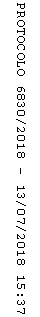 